LNC    									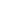 LEADERSHIPNEBRASKA CITYLetter of Instruction – Application/ProcessThank you for your interest in Class #19 of Leadership Nebraska City. Participants: Class size will be limited to up to 10 adults. Attendance at the nine full-day sessions is a requirement for graduation from this program.  Each full-day session will be from 8:00 a.m. – 5:00 p.m. on the second Thursday of each month, September through May unless otherwise noted (see schedule). Participants must meet all the requirements described in this application. Participants will develop and implement a class project, working together as a group - requiring additional time outside the scheduled day sessions. All applicants are encouraged to add the session dates to your calendar to avoid scheduling conflicts prior to completing this application. If a conflict is evident, we recommend you postpone your application until the next program year.  Participants must assist in coordinating a session for the following class during the years 2024-2025.Applications: Please type or neatly print using ink. Additional pages may be attached if you need more space to complete your answer(s). You are encouraged to thoroughly complete each question.Letters of Support are also acceptable, submitted with the application. Be sure to attach a current resume on a separate sheet describing your employment history and education.Deadline: To be considered for the program, we must receive your application no later than 5:00 p.m. on Friday, June 30, 2023.  Mail or deliver applications to Leadership Nebraska City, 806 1st Avenue, Nebraska City, NE 68410.  Applications and other supporting documents may be emailed to leadershipnebraskacity@gmail.com.Informational Interview:  All applicants will be required to attend an in-person 30-minute informational interview with the Leadership Nebraska City Advisory Council Friday, July 21st, 2023.  Interview times will be announced upon completion of application process.Selection: Applicants who are selected to participate in this year’s program will be notified in writing by August 1, 2023. Once accepted in the program, payment arrangements must be made by August 31, 2023, to secure acceptance and participation in the program.Tuition: Tuition is $350 per participant: A portion will be used for participant supplies and materials and a portion will go toward the class project. (Similar programs across the state average $500-$2000 tuition per participant.) On the application, if you indicate payment by your employer, we will send an invoice due upon receipt.  Full payment must be received prior to the first session.  If you have questions, please contact leadershipnebraskacity@gmail.com.  Scholarships are available.  See scholarship application in this packet.Thank you for your consideration and interest in Leadership Nebraska City and for your time completing the application.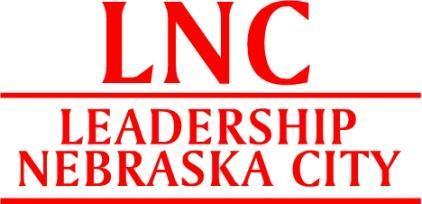 2023-2024 Application – Class #19Full Name: _________________________________________________________________________________Home Address: _________________________________________________________________________________City/State/Zip: _________________________________________________________________________________Personal Phone: _________________________________________________________________________________Employer: _________________________________________________________________________________Job Title: _________________________________________________________________________________Employer Address: _________________________________________________________________________________Employer Phone:_________________________________________________________________________________E-mail address:_________________________________________________________________________________Polo Shirt Size: _____                         _  Food Allergies or Dietary Restrictions: ___________________________________________________How did you become aware of the Leadership Nebraska City program? ____________________________________________________________________________________________________________How long have you lived or worked in Nebraska City? ____________________________________________Additional Information:  Attach current resume’ or separate sheet of paper including: employment, education, and association affiliations including any boards and committees you are currently a member of.General Information:Your answers to these questions will be used to evaluate your commitment to leadership, ability toIdentify issues, demonstrate leadership and set goals. (use additional paper if required)1) What does leadership mean to you?________________________________________________________________________________________________________________________________________________________________________2) What do you hope to gain if selected to participate in this leadership program?________________________________________________________________________________________________________________________________________________________________________3) What do you consider to be your strengths?________________________________________________________________________________________________________________________________________________________________________4)  What do you consider to be your most outstanding achievement(s)?________________________________________________________________________________________________________________________________________________________________________5)  Is there a particular board or committee in Nebraska City you are interested in becoming involved with, or learning more about?________________________________________________________________________________________________________________________________________________________________________6)  Can you identify any challenges that Nebraska City faces as a community?________________________________________________________________________________________________________________________________________________________________________Requirements: To graduate from the Leadership Nebraska City program, YOU MUST:1. Attend all full day sessions September through May (see schedule).  Attendance at September Skills Training is required.  Leadership Nebraska City (LNC) Program Coordinator must be notified of any absences immediately via the contact information provided upon acceptance to the program.  Any missed sessions must be made up during the following year (no more than one absence allowed).  2. Participate in a board/committee meeting outside of LNC planned sessions and submit required documentation to LNC Advisory Council.3. Attend a School Board or City Council meeting outside of LNC planned sessions and submit required documentation to LNC Advisory Council. 4. Actively participate in the class project outside of the LNC planned sessions.5. Coordinate one session for the 2024-2025 Class #20.6. Participation is a privilege; therefore, all requirements must be met.7. Leadership Nebraska City Advisory Council reserves the right to dismiss participants if actions are not in alignment with Leadership Nebraska City’s core values of: Integrity, Ethics, Commitment, Professionalism, Accountability, Diversity, and Stewardship.2023-2024 Schedule and Session TopicsBefore signing this agreement, review the program schedule so to avoid scheduling conflicts. If you already know you have a conflict, we recommend that you postpone your application until the following year.We will make a conscious effort to begin each session at 8 am and end by 5pm. Attendance at all sessions, all day, is a requirement for graduation.2023September 14 - Skills Development Training Retreat *MandatoryOctober 12 -   Economy: Business & IndustryNovember 09- EducationDecember 14 - Agriculture, Energy & Environment2024January 11 - Wellness & Human ServicesFebruary 08 - Local Government & Emergency ServicesMarch 14- State Government* April 11 - Tourism: Art, Culture & RecreationMay 09 - Communication, Boards & Passing the Torch Ceremony*State Government date may change based on availability of state leaders.  This is an extended day typically 7am to 6pm to allow time for travel to Lincoln.Other Dates:July 21, 2023:  Informational Interview (Time TBD)August 22, 2023:  Welcome Reception 5:00 pm to 7:00 pm.  Short program at 5:30. (Location TBD)“I understand that my submission of this application does not guarantee my acceptance into the program. However, if selected, I am dedicated to the time commitment required for graduating from this program.”Applicant Signature________________________________ Date: ____________Employer Signature________________________________ Date: ____________TuitionThe tuition fee for the Leadership Nebraska City (LNC) program is $350, which is due with your acceptance into the program. A portion of the tuition will go toward program supplies and a portion will be used toward the class project. Tuition is non-refundable.Please identify how you will be funding your tuition. Employers or Organizations can be invoiced; please indicate below and include invoicing instructions if you will not be funding your own tuition.____*Check here if you would like to be considered for the Leadership Nebraska City Scholarship.
         * Additional application materials required, please see scholarship application page.____ I will personally pay my tuition and submit a check to LNC upon my acceptance.____ My employer/sponsor will submit a check to LNC upon my acceptance.**Mail/Email invoice to:Contact Name:  _______________________________ Email Address:  _____________________________  Mailing Address: _____________________________ City_________________________________ ST ___________ Zip ___________Before signing this agreement, review the Program Schedule to avoid avoidable scheduling conflicts. If a conflict is evident, we recommend that you postpone your application until the following year.Please obtain your employer's signature for the following:**Employer Commitment: "I, the undersigned employer, nominate this applicant for the Leadership Nebraska City program. I understand that the tuition is $350, that the program encompasses eight full-day monthly sessions and limited involvement in year two.  The person I have nominated must attend all the sessions and participate in the class project to successfully complete and graduate from this program. I am committed to supporting their participation.”Employer's Signature: _______________________________________Date: ______________________Applicant Commitment: "I, the nominee, understand and recognize the investment and commitment my employer is making in order for my participation in this program. I will represent myself in a respectful manner honoring my employer while holding firm to the commitment to which I have agreed. I recognize this is an investment by my employer for my personal and professional development.”Applicant Signature: ________________________________________Date: ______________________Leadership Nebraska City Scholarship ApplicationLeadership Nebraska City (LNC) wants to extend its advantages to people regardless of financial status to give opportunities to all future leaders.  We hope to encourage future participants to get involved even if they may be unemployed, self-employed, or if an employer is not able or willing to cover the tuition costs.  All people in Nebraska City have potential to contribute to our community vibrancy. Important Guidelines:	1. Scholarship amount would cover $250 of total $350 LNC tuition.	2. Remaining $100 of LNC tuition is the responsibility of the selected participant.3. Scholarship recipient must attend all session dates and be present for the duration of the day (except for emergencies).	4. Must be a resident of Nebraska City.	5. The awardee must be active in the community or have intent of becoming active.Required materials to be considered for the scholarship:1. Statement of Need (required)- Please write a 500-word typed statement of need describing the following:Describe your employment situation. Describe your financial situation and need.Explain why the scholarship and participation in Leadership Nebraska City would benefit you.2. The contact information of two references.Please submit the scholarship application with your LNC application.Keep this page for your recordsThe vision of Leadership Nebraska CityIs to drive the direction of Nebraska City through identification and development of opportunities, making it a progressive, vibrant and vital community with informed, engaged, civic-oriented leaders.The mission of Leadership Nebraska CityIs to continually develop leaders who effectively work together toward positive growth through skills training, confidence building, expanding knowledge of our community and networking while connecting them with opportunities to lead and serve.The Core Values of Leadership Nebraska CityIntegrityEthicsCommitmentProfessionalismAccountabilityDiversityStewardship2023-2024 Schedule and Session TopicsWe will make a conscious effort to begin each session at 8 am and end by 5pm. Attendance at all sessions, all day, is a requirement for graduation.2023September 14 - Skills Development Training Retreat *MandatoryOctober 12 -   Economy: Business & IndustryNovember 09- EducationDecember 14 - Agriculture, Energy & Environment2024January 11 - Wellness & Human ServicesFebruary 08 - Local Government & Emergency ServicesMarch 14- State Government* April 11 - Tourism: Art, Culture & RecreationMay 09 - Communication, Boards & Passing the Torch Ceremony*State Government date may change based on availability of state leaders.  This is an extended day typically 7am to 6pm to allow time for travel to Lincoln.Other Dates:July 21, 2023:  Informational Interview (Time TBD)August 22, 2023:  Welcome Reception 5:00 pm to 7:00 pm.  Short program at 5:30. (Location TBD)“Nurturing Leaders for Tomorrow”